Publicado en Inca, Mallorca el 24/03/2023 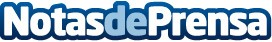 eMallorca Experience Week convertirá Mallorca en el referente en desarrollo, circularidad y movilidad sostenibleLa cuarta edición del evento reunirá más de 70 empresas, profesionales e instituciones comprometidos con la sostenibilidad, el cuidado del medio ambiente, el uso eficiente de energías limpias y la movilidad eléctrica
Datos de contacto:Iolanda Pericàs676096476Nota de prensa publicada en: https://www.notasdeprensa.es/emallorca-experience-week-convertira-mallorca Categorias: Baleares Ecología Eventos Sostenibilidad Movilidad y Transporte http://www.notasdeprensa.es